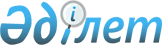 "Баянауыл ауданының жер қатынастары бөлімі" мемлекеттік мекемесінің көрсетілетін мемлекеттік қызмет регламенттерін бекіту туралы
					
			Күшін жойған
			
			
		
					Павлодар облысы Баянауыл аудандық әкімдігінің 2013 жылғы 12 ақпандағы N 64/02 қаулысы. Павлодар облысының Әділет департаментінде 2013 жылғы 19 наурызда N 3487 болып тіркелді. Күші жойылды - Павлодар облысы Баянауыл аудандық әкімдігінің 2013 жылғы 18 маусымдағы N 202/06 қаулысымен      Ескерту. Күші жойылды - Павлодар облысы Баянауыл аудандық әкімдігінің 18.06.2013 N 202/06 қаулысымен.      РҚАО ескертпесі.

      Құжаттың мәтінінде түпнұсқаның пунктуациясы мен орфографиясы сақталған.

      Қазақстан Республикасының "Әкімшілік рәсімдер туралы" Заңының 9-1 бабының 4-тармағына, Қазақстан Республикасы Үкіметінің 2010 жылғы 20 шілдедегі "Жеке және заңды тұлғаларға көрсетілген мемлекеттік қызметтер тізілімін бекіту туралы" N 745 қаулысына сәйкес, Баянауыл ауданының әкімдігі ҚАУЛЫ ЕТЕДІ:



      1. Қоса берілген:



      1) "Мемлекет жеке меншікке сататын нақты жер учаскелерінің кадастрлық (бағалау) құнын бекіту" мемлекеттік қызмет регламенті;



      2) "Жер учаскелерін қалыптастыру жөніндегі жерге орналастыру жобаларын бекiту" мемлекеттік қызмет регламенті;



      3) "Жер учаскесінің нысаналы мақсатын өзгертуге шешім беру" мемлекеттік қызмет регламенті;



      4) "Iздестіру жұмыстарын жүргізу үшiн жер учаскесін пайдалануға рұқсат беру" мемлекеттік қызмет регламенті бекітілсін



      2. Осы қаулының орындалуына бақылау жасау аудан әкімінің орынбасары Б.Д. Рахметовке жүктелсін.



      3. Осы қаулы алғаш ресми жарияланғаннан кейін күнтізбелік он күн өткен соң қолданысқа енгізіледі.      Аудан әкімі                                Е. Әйткенов

Баянауыл ауданы әкімдігінің 

2013 жылғы 12 ақпандағы   

N 64/02 қаулысымен     

бекітілді          

"Мемлекет жеке меншiкке сататын нақты жер

учаскелерiнiң кадастрлық (бағалау) құнын

бекiту" мемлекеттік қызмет регламенті 

1. Жалпы ережелер

      1. "Мемлекет жеке меншiкке сататын нақты жер учаскелерiнiң кадастрлық (бағалау) құнын бекiту" мемлекеттiк қызметі (бұдан әрі – мемлекеттік қызмет) жер учаскесінің орналасқан жері бойынша Павлодар облысы, Баянауыл ауданы, Баянауыл ауылы, Сәтбаев көшесі, 55 үй мекен жайы бойынша "Баянауыл ауданының жер қатынастары бөлімі" мемлекеттік мекемесі (бұдан әрі – уәкілетті орган) көрсетіледі.



      2. Көрсетілетін мемлекеттік қызмет нысаны: автоматтандырылмаған.



      3. Мемлекеттiк қызмет тегiн көрсетiледi.



      4. Мемлекеттік қызмет жеке және заңды тұлғаларға (бұдан әрі – мемлекеттік қызмет алушы) көрсетіледі.



      5. Мемлекеттiк қызмет Қазақстан Республикасы Үкіметінің 2012 жылғы 1 қарашадағы N 1392 қаулысымен бекітілген "Мемлекет жеке меншiкке сататын нақты жер учаскелерiнiң кадастрлық (бағалау) құнын бекiту" стандарты (бұдан әрi – Стандарт) негізінде көрсетіледі.



      6. Уәкілетті органның жұмыс кестесі: аптаның дүйсенбі жұма күндері аралығында сағат 9.00-ден 18.30-ға дейін жұмыс жасайды. Түскі үзіліс сағат 13.00-ден 14.30 аралығында. Сенбі, жексенбі және мереке күндері демалыс күндері болып табылады.

      Қабылдау кезекке тұру тәртібімен алдын ала жазылусыз және жедел қызмет көрсетусіз жүзеге асырылады.



      7. Мемлекеттiк қызмет көрсету нәтижесi қағаз тасымалдағыштағы бекiтiлген жер учаскесiнiң кадастрлық (бағалау) құны актiсi немесе бас тарту себептерiн көрсете отырып, қызмет көрсетуден бас тарту туралы уәжделген жазбаша жауап беру болып табылады. 

2. Мемлекеттік қызметті көрсету тәртібіне қойылатын талаптар

      8. Мемлекеттiк қызмет көрсету мерзiмдерi:



      1) мемлекеттiк қызмет алушы құжаттарды тапсырған сәттен бастап – 3 жұмыс күнi;



      2) құжаттарды тапсыру және алу кезiнде кезекте күтудiң рұқсат берiлген ең көп уақыты – 30 минут;



      3) құжаттарды тапсыру және алу кезiнде қызмет көрсетудiң рұқсат берiлген ең көп уақыты – 30 минут.



      9. Құжаттарды қабылдаудан бас тарту негізі стандарттың 16-тармағында көрсетілген.



      10. Мемлекеттік қызметті көрсету үшін құжаттарды қабылдау уәкілетті органның маманымен жүзеге асырылады. 

3. Мемлекеттік қызмет көрсету барысында әрекеттер

(өзара әрекеттер) тәртібінің сипаттамасы

      11. Мемлекеттік қызметті алу үшін мемлекеттік қызмет алушы Стандарттың 11-тармағында көрсетілген құжаттарды ұсынады.



      12. Уәкілетті органмен мемлекеттік қызмет алушыға құжаттардың қабылдағаны туралы қолхат беріледі, онда:



      1) өтініштің нөмірі және қабылданған күні;



      2) сұрау салынған мемлекеттік қызмет түрі;



      3) қоса берілген құжаттардың саны мен атаулары;



      4) құжаттарды беру күні (уақыты) мен орны;



      5) мемлекеттік қызмет көрсету үшін өтінішті қабылдаған тұлғаның тегі, аты, әкесінің аты мен лауазымы көрсетіледі.



      13. Мемлекеттік қызмет көрсету үдерісінде келесі құрылымдық-функционалды бірліктер (бұдан әрі – бірліктер) қатысады:



      уәкілетті органның маманы;



      уәкілетті органның бастығы.



      14. Әрбір әкімшілік іс-әрекеттерді (рәсімдерді) орындаудың мерзімін көрсетумен әрбір бірлік бойынша әкімшілік іс-әрекеттердің (рәсімдердің) кезектілігі мен өзара іс-әрекеттердің мәтіндік кестелік сипаттамасы осы регламенттің 1-қосымшасында көрсетілген.



      15. Мемлекеттік қызметті көрсету үдерісіндегі әкімшілік іс-әрекеттердің логикалық кезектілігі арасындағы өзара байланысты көрсететін схема осы регламенттің 2-қосымшасында көрсетілген. 

4. Мемлекеттік қызметті көрсететін лауазымды

адамдардың жауапкершілігі

      16. Уәкілетті органның лауазымды адамдарына мемлекеттік қызмет көрсету барысында олармен қабылданған шешімдер мен әрекеттер (әрекетсіздік) үшін Қазақстан Республикасының заңдарымен қарастырылған тәртіпте жауапты болады.

"Мемлекет жеке меншiкке сататын нақты   

жер учаскелерiнiң кадастрлық (бағалау) құнын

бекiту" мемлекеттiк қызметі регламентіне  

1-қосымша               

Құрылымдық-функционалдық бірліктер әрекеттерінің сипаттамасы

"Мемлекет жеке меншiкке сататын нақты   

жер учаскелерiнiң кадастрлық (бағалау) құнын

бекiту" мемлекеттiк қызметі регламентіне  

2-қосымша               

Мемлекеттік қызмет көрсету үрдісінің сызбасы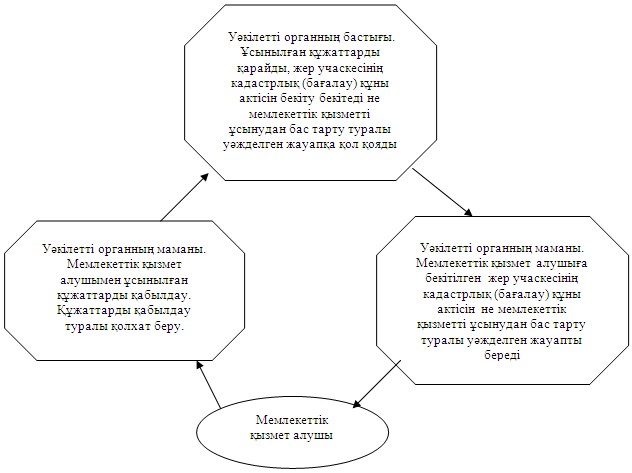 

Баянауыл ауданы әкімдігінің 

2013 жылғы 12 ақпандағы   

N 64/02 қаулысымен     

бекітілді          

"Жер учаскелерiн қалыптастыру жөнiндегi жерге орналастыру

жобаларын бекiту" мемлекеттік қызмет регламенті 

1. Жалпы ережелер

      1. "Жер учаскелерiн қалыптастыру жөнiндегi жерге орналастыру жобаларын бекiту" мемлекеттiк қызметі (бұдан әрі – мемлекеттік қызмет) жер учаскесінің орналасқан жері бойынша Павлодар облысы, Баянауыл ауданы, Баянауыл ауылы, Сәтбаев көшесі, 55 үй мекен жайы бойынша "Баянауыл ауданының жер қатынастары бөлімі" мемлекеттік мекемесі (бұдан әрі – уәкілетті орган) көрсетіледі.



      2. Көрсетілетін мемлекеттік қызмет нысаны: автоматтандырылмаған.



      3. Мемлекеттiк қызмет тегiн көрсетiледi.



      4. Мемлекеттік қызмет жеке және заңды тұлғаларға (бұдан әрі – мемлекеттік қызмет алушы) көрсетіледі.



      5. Мемлекеттiк қызмет Қазақстан Республикасы Үкіметінің 2012 жылғы 1 қарашадағы N 1392 қаулысымен бекітілген "Жер учаскелерiн қалыптастыру жөнiндегi жерге орналастыру жобаларын бекiту" стандарты (бұдан әрi – Стандарт) негізінде көрсетіледі.



      6. Уәкілетті органның жұмыс кестесі: аптаның дүйсенбі жұма күндері аралығында сағат 9.00-ден 18.30-ға дейін жұмыс жасайды. Түскі үзіліс сағат 13.00-ден 14.30 аралығында. Сенбі, жексенбі және мереке күндері демалыс күндері болып табылады.



      Қабылдау кезекке тұру тәртібімен алдын ала жазылусыз және жедел қызмет көрсетусіз жүзеге асырылады.



      7. Мемлекеттiк қызмет көрсету нәтижесi қағаз тасымалдағыштағы жер учаскесiн қалыптастыру жөнiндегi бекiтiлген жерге орналастыру жобасы (бұдан әрi – жерге орналастыру жобасы) немесе бас тарту себептерiн көрсете отырып, қызмет көрсетуден бас тарту туралы уәжделген жазбаша жауап беру болып табылады. 

2. Мемлекеттік қызметті көрсету тәртібіне қойылатын талаптар

      8. Мемлекеттiк қызмет көрсету мерзiмдерi:



      1) мемлекеттiк қызмет алушы құжаттарды тапсырған сәттен бастап – 7 жұмыс күнi;



      2) құжаттарды тапсыру және алу кезiнде кезекте күтудiң рұқсат берiлген ең көп уақыты – 30 минут;



      3) құжаттарды тапсыру және алу кезiнде қызмет көрсетудiң рұқсат берiлген ең көп уақыты – 30 минут.



      9. Құжаттарды қабылдаудан бас тарту негізі стандарттың 16-тармағында көрсетілген.



      10. Мемлекеттік қызметті көрсету үшін құжаттарды қабылдау уәкілетті органның маманымен жүзеге асырылады. 

3. Мемлекеттік қызмет көрсету барысында әрекеттер

(өзара әрекеттер) тәртібінің сипаттамасы

      11. Мемлекеттік қызметті алу үшін мемлекеттік қызмет алушы Стандарттың 11-тармағында көрсетілген құжаттарды ұсынады.



      12. Уәкілетті органмен мемлекеттік қызмет алушыға құжаттардың қабылдағаны туралы қолхат беріледі, онда:



      1) өтініштің нөмірі және қабылданған күні;



      2) сұрау салынған мемлекеттік қызмет түрі;



      3) қоса берілген құжаттардың саны мен атаулары;



      4) құжаттарды беру күні (уақыты) мен орны;



      5) мемлекеттік қызмет көрсету үшін өтінішті қабылдаған тұлғаның тегі, аты, әкесінің аты мен лауазымы көрсетіледі.



      13. Мемлекеттік қызмет көрсету үдерісінде келесі құрылымдық-функционалды бірліктер (бұдан әрі – бірліктер) қатысады:



      уәкілетті органның маманы;



      уәкілетті органның бастығы.



      14. Әрбір әкімшілік іс-әрекеттерді (рәсімдерді) орындаудың мерзімін көрсетумен әрбір бірлік бойынша әкімшілік іс-әрекеттердің (рәсімдердің) кезектілігі мен өзара іс-әрекеттердің мәтіндік кестелік сипаттамасы осы регламенттің 1-қосымшасында көрсетілген.



      15. Мемлекеттік қызметті көрсету үдерісіндегі әкімшілік іс-әрекеттердің логикалық кезектілігі арасындағы өзара байланысты көрсететін схема осы регламенттің 2-қосымшасында көрсетілген. 

4. Мемлекеттік қызметті көрсететін лауазымды

адамдардың жауапкершілігі

      16. Уәкілетті органның лауазымды адамдарына мемлекеттік қызмет көрсету барысында олармен қабылданған шешімдер мен әрекеттер (әрекетсіздік) үшін Қазақстан Республикасының заңдарымен қарастырылған тәртіпте жауапты болады.

"Жер учаскелерiн қалыптастыру жөнiндегi

жерге орналастыру жобаларын бекiту"  

мемлекеттiк қызметі регламентіне   

1-қосымша                

Құрылымдық-функционалдық бірліктер әрекеттерінің сипаттамасы

"Жер учаскелерiн қалыптастыру жөнiндегi

жерге орналастыру жобаларын бекiту"  

мемлекеттiк қызметі регламентіне   

2-қосымша                

Мемлекеттік қызмет көрсету үдерісінің сызбасы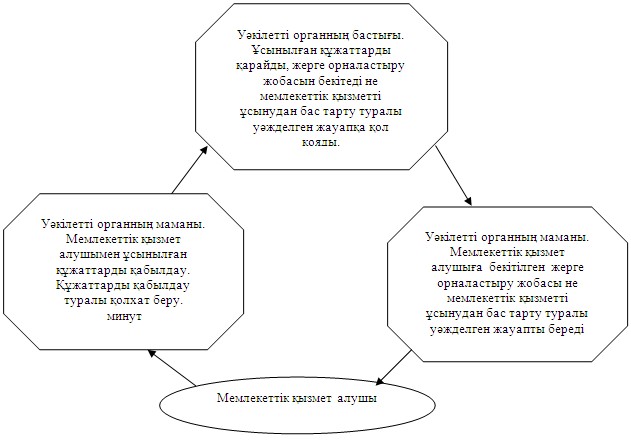 

Баянауыл ауданы әкімдігінің 

2013 жылғы 12 ақпандағы   

N 64/02 қаулысымен     

бекітілді          

"Жер учаскесінің нысаналы мақсатын өзгертуге шешім беру"

мемлекеттік қызмет регламенті 

1. Жалпы ережелер

      1. "Жер учаскесінің нысаналы мақсатын өзгертуге шешім беру" мемлекеттiк қызметі (бұдан әрі – мемлекеттік қызмет) ауданың жергілікті атқарушы органымен (бұдан әрі – уәкілетті орган) Павлодар облысы, Баянауыл ауданы, Сәтбаев көшесі, 45 үй мекен жайы бойынша көрсетіледі.



      2. Көрсетілетін мемлекеттік қызмет нысаны: автоматтандырылмаған.



      3. Мемлекеттiк қызмет тегiн көрсетiледi.



      4. Мемлекеттік қызмет жеке және заңды тұлғаларға (бұдан әрі – мемлекеттік қызмет алушы) көрсетіледі.



      5. Мемлекеттік қызмет Қазақстан Республикасы Үкіметінің 2012 жылғы 1 қарашадағы N 1392 қаулысымен бекітілген "Жер учаскесінің нысаналы мақсатын өзгертуге шешім беру" стандарты (бұдан әрi – Стандарт) негізінде көрсетіледі.



      6. Уәкілетті органның жұмыс кестесі: аптаның дүйсенбі жұма күндері аралығында сағат 9.00-ден 18.30-ға дейін жұмыс жасайды. Түскі үзіліс сағат 13.00-ден 14.30 аралығында. Сенбі, жексенбі және мереке күндері демалыс күндері болып табылады.



      Қабылдау кезекке тұру тәртібімен, алдын ала жазылусыз және жедел қызмет көрсетусіз жүзеге асырылады.



      7. Мемлекеттік қызмет көрсету нәтижесі қағаз тасымалдағыштағы жер учаскесінің пайдалану мақсатын өзгертуге шешім (бұдан әрі – шешім) немесе бас тарту себептерін көрсете отырып, қызмет көрсетуден бас тарту туралы уәжделген жазбаша жауап беру болып табылады. 

2. Мемлекеттік қызметті көрсету тәртібіне қойылатын талаптар

      8. Мемлекеттік қызмет көрсету мерзімдері:



      1) мемлекеттік қызмет алушы осы көрсетілген құжаттарды тапсырған сәттен бастап күнтізбелік – 37 күнтізбелік күн;



      2) құжаттарды тапсыру және алу кезінде кезекте күтудің рұқсат берілген ең көп уақыты – 30 минут;



      3) құжаттарды тапсыру және алу кезінде қызмет көрсетудің рұқсат берілген ең көп уақыты – 30 минут.



      9. Құжаттарды қабылдаудан бас тарту негізі стандарттың 16-тармағында көрсетілген.



      10. Мемлекеттік қызметті көрсету үшін құжаттарды қабылдау уәкілетті органның маманымен жүзеге асырылады. 

3. Мемлекеттік қызмет көрсету барысында іс-әрекеттер

(өзара әрекеттер) тәртібінің сипаттамасы

      11. Мемлекеттік қызметті алу үшін мемлекеттік қызмет алушы Стандарттың 11-тармағында көрсетілген құжаттарды ұсынады.



      12. Уәкілетті органмен мемлекеттік қызмет алушыға құжаттардың қабылдағаны туралы қолхат беріледі, онда:



      1) өтініштің нөмірі және қабылданған күні;



      2) сұрау салынған мемлекеттік қызмет түрі;



      3) қоса берілген құжаттардың саны мен атаулары;



      4) құжаттарды беру күні (уақыты) мен орны;



      5) мемлекеттік қызмет көрсету үшін өтінішті қабылдаған тұлғаның тегі, аты, әкесінің аты мен лауазымы көрсетіледі.



      13. Мемлекеттік қызмет көрсету үдерісінде мынадай құрылымдық-функционалды бірліктер (бұдан әрі – бірліктер) қатыстырылған:



      уәкілетті органның маманы;



      аудан әкімі;



      жер қатынастары уәкілетті орган бастығы;



      жер учаскелерін беру жөніндегі комиссия;



      аудан әкімдігі.



      14. Әрбір әкімшілік іс-әрекеттерді (рәсімдерді) орындаудың мерзімін көрсетумен әрбір бірлік бойынша әкімшілік іс-әрекеттердің (рәсімдердің) кезектілігі мен өзара іс-әрекеттердің мәтіндік кестелік сипаттамасы регламенттің 1-қосымшасында көрсетілген.



      15. Мемлекеттік қызметті көрсету үдерісіндегі әкімшілік іс-әрекеттердің логикалық кезектілігі арасындағы өзара байланысты көрсететін сызба регламенттің 2-қосымшасында көрсетілген. 

4. Мемлекеттік қызметті көрсететін

лауазымды адамдардың жауапкершілігі

      16. Уәкілетті органның лауазымды адамдарына мемлекеттік қызмет көрсету барысында олармен қабылданған шешімдер мен әрекеттер (әрекетсіздік) үшін Қазақстан Республикасының заңдарымен қарастырылған тәртіпте жауапты болады.

"Жер учаскесінің нысаналы    

мақсатын өзгертуге шешім беру"  

мемлекеттік қызметтің регламентіне

1-қосымша              

Құрылымдық-функционалдық бірліктер әрекеттерінің сипаттамасы

"Жер учаскесінің нысаналы    

мақсатын өзгертуге шешім беру"  

мемлекеттік қызметтің регламентіне

2-қосымша             

Мемлекеттік қызмет көрсету үдерсінің сызбасы: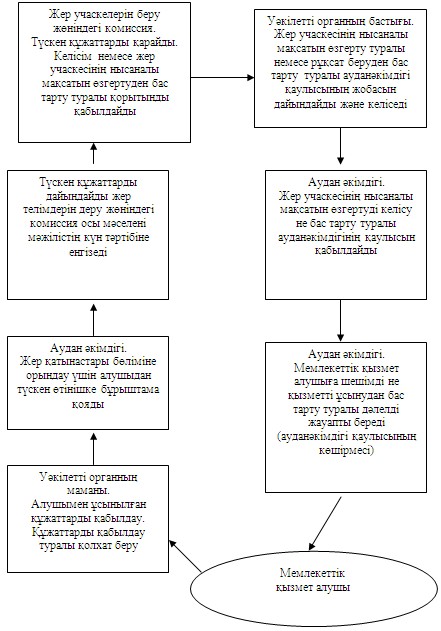 

Баянауыл ауданы әкімдігінің 

2013 жылғы 12 ақпандағы   

N 64/02 қаулысымен     

бекітілді          

"Іздестіру жұмыстарын жүргізу үшін жер учаскесін пайдалануға

рұқсат беру" мемлекеттік қызмет регламенті 

1. Жалпы ережелер

      1. "Іздестіру жұмыстарын жүргізу үшін жер учаскесін

пайдалануға рұқсат беру" мемлекеттiк қызметі (бұдан әрі – мемлекеттік қызмет) ауданның жергілікті атқарушы органымен (бұдан әрі – уәкілетті орган) Павлодар облысы, Баянауыл ауданы, Сәтбаев көшесі, 45 үй мекен жайы бойынша көрсетіледі.



      2. Көрсетілетін мемлекеттік қызмет нысаны: автоматтандырылмаған.



      3. Мемлекеттiк қызмет тегiн көрсетiледi.



      4. Мемлекеттік қызмет жеке және заңды тұлғаларға (бұдан әрі – мемлекеттік қызмет алушы) көрсетіледі.



      5. Мемлекеттік қызмет Қазақстан Республикасы Үкіметінің 2012 жылғы 1 қарашадағы N 1392 қаулысымен бекітілген "Іздестіру жұмыстарын жүргізу үшін жер учаскесін пайдалануға рұқсат беру" стандарты (бұдан әрi – Стандарт) негізінде көрсетіледі.



      6. Уәкілетті органның жұмыс кестесі: аптаның дүйсенбі жұма күндері аралығында сағат 9.00-ден 18.30-ға дейін жұмыс жасайды. Түскі үзіліс сағат 13.00-ден 14.30 аралығында. Сенбі, жексенбі және мереке күндері демалыс күндері болып табылады.



      Қабылдау кезекке тұру тәртібімен алдын ала жазылусыз және жедел қызмет көрсетусіз жүзеге асырылады.



      7. Мемлекеттік қызмет көрсету нәтижесі қағаз тасымалдағыштағы іздестіру жұмыстарын жүргізу үшін жер учаскесін пайдалануға рұқсат беру (бұдан әрі – рұқсат) немесе бас тарту себептерін көрсете отырып, қызмет көрсетуден бас тарту туралы уәжделген жазбаша жауап беру болып табылады. 

2. Мемлекеттік қызметті көрсету тәртібіне қойылатын талаптар

      8. Мемлекеттік қызмет көрсету мерзімдері:



      1) мемлекеттік қызмет алушы қажетті құжаттарды тапсырған сәттен бастап – 10 жұмыс күні;



      2) құжаттарды тапсыру және алу кезінде кезекте күтудің рұқсат берілген ең көп уақыты – 30 минут;



      3) құжаттарды тапсыру және алу кезінде қызмет көрсетудің рұқсат берілген ең көп уақыты – 30 минут.



      9. Құжаттарды қабылдаудан бас тарту негізі стандарттың 16-тармағында көрсетілген.



      10. Мемлекеттік қызметті көрсету үшін құжаттарды қабылдау уәкілетті органның маманымен жүзеге асырылады. 

3. Мемлекеттік қызмет көрсету барысында әрекеттер

(өзара әрекеттер) тәртібінің сипаттамасы

      11. Мемлекеттік қызметті алу үшін мемлекеттік қызмет алушы Стандарттың 11-тармағында көрсетілген құжаттарды ұсынады.



      12. Уәкілетті органмен мемлекеттік қызмет алушыға құжаттардың қабылдағаны туралы қолхат беріледі, онда:



      1) өтініштің нөмірі және қабылданған күні;



      2) сұрау салынған мемлекеттік қызмет түрі;



      3) қоса берілген құжаттардың саны мен атаулары;



      4) құжаттарды беру күні (уақыты) мен орны;



      5) мемлекеттік қызмет көрсету үшін өтінішті қабылдаған тұлғаның тегі, аты, әкесінің аты мен лауазымы көрсетіледі.



      13. Мемлекеттік қызмет көрсету үдерісінде мынадай құрылымдық-функционалды бірліктер (бұдан әрі – бірліктер) қатыстырылған:



      уәкілетті органның маманы;



      аудан әкімі;



      жер қатынастары бөлімінің бастығы;



      жер учаскелерін беру жөніндегі комиссия;



      аудан әкімдігі.



      14. Әрбір әкімшілік іс-әрекеттерді (рәсімдерді) орындаудың мерзімін көрсетумен әрбір бірлік бойынша әкімшілік іс-әрекеттердің (рәсімдердің) кезектілігі мен өзара іс-әрекеттердің мәтіндік кестелік сипаттамасы осы регламенттің 1-қосымшасында көрсетілген.



      15. Мемлекеттік қызметті көрсету үдерісіндегі әкімшілік іс-әрекеттердің логикалық кезектілігі арасындағы өзара байланысты көрсететін сызба осы регламенттің 2-қосымшасында көрсетілген. 

4. Мемлекеттік қызметті көрсететін лауазымды

адамдардың жауапкершілігі

      16. Уәкілетті органның лауазымды адамдарына мемлекеттік қызмет көрсету барысында олармен қабылданған шешімдер мен әрекеттер (әрекетсіздік) үшін Қазақстан Республикасының заңдарымен қарастырылған тәртіпте жауапты болады.

"Іздестіру жұмыстарын жүргізу үшін   

жер учаскесін пайдалануға рұқсат беру" 

мемлекеттiк қызметі регламентіне   

1-қосымша                

Құрылымдық-функционалдық бірліктер әрекеттерінің сипаттамасы

"Іздестіру жұмыстарын жүргізу үшін   

жер учаскесін пайдалануға рұқсат беру" 

мемлекеттiк қызметі регламентіне   

2-қосымша                

Мемлекеттік қызмет көрсету үдерсінің сызбасы: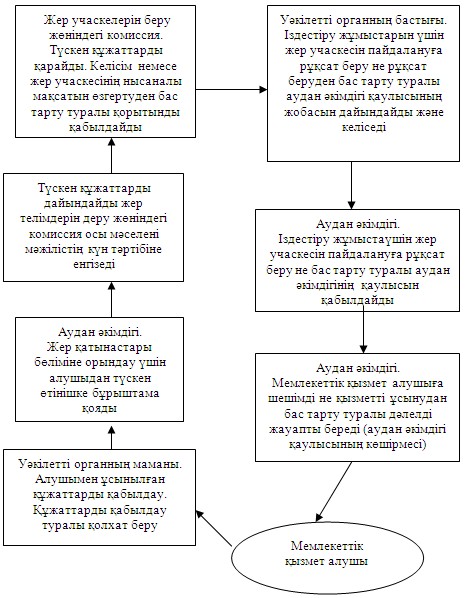 
					© 2012. Қазақстан Республикасы Әділет министрлігінің «Қазақстан Республикасының Заңнама және құқықтық ақпарат институты» ШЖҚ РМК
				1.Әрекеттің (барыстың, жұмыс легінің) N1232.Бірліктің атауыУәкілетті органның маманыУәкілетті органның бастығыУәкілетті органныңмаманы3.Әрекеттің (процестің, ресімнің, операцияның) атауы және олардың сипаттамасыМемлекеттік қызмет алушымен ұсынылған құжаттарды қабылдау.Құжаттарды қабылдау туралы қолхат беру.Ұсынылған құжаттарды қарайды, жер учаскесiнiң кадастрлық (бағалау) құны актісін бекiту бекітеді не мемлекеттік қызметті ұсынудан бас тарту туралы уәжделген жауапқа қол қояды.Мемлекеттік қызмет алушыға бекітілген жер учаскесiнiң кадастрлық (бағалау) құны актісін не мемлекеттік қызметті ұсынудан бас тарту туралы уәжделген жауапты береді4.Аяқталу формасы мәліметтер, құжат, ұйымдастырушылық өкімдік шешім)Құжаттарды қабылдау туралы қолхат.Бекітілген жер учаскесiнiң кадастрлық (бағалау) құны актісі не мемлекеттік қызметті ұсынудан бас тарту туралы уәжделген жауапБекітілген жер учаскесiнiң  кадастрлық (бағалау) құны актісі не мемлекеттік қызметті ұсынудан бас тарту туралы уәжделген жауап5.Орындау мерзімдері30 минут30 минут5.Орындау мерзімдері3 жұмыс күні3 жұмыс күні3 жұмыс күні6.Келесі әрекеттің нөмірі231.Әрекеттің (барыстың, жұмыс легінің) N1232.Бірліктің атауыУәкілетті органның маманыУәкілетті органның бастығыУәкілетті органның маманы3.Әрекеттің (процестің, ресімнің, операцияның) атауы және олардың сипаттамасыМемлекеттік қызмет алушымен ұсынылған құжаттарды қабылдау. Құжаттарды қабылдау туралы қолхат беру.Ұсынылған құжаттарды қарайды, жерге орналастыру жобасын бекітеді не мемлекеттік қызметті ұсынудан бас тарту туралы уәжделген жауапқа қол қояды.Мемлекеттік қызмет алушыға бекітілген жерге орналастыру жобасы не мемлекеттік қызметті ұсынудан бас тарту туралы уәжделген жауапты береді4.Аяқталу формасы мәліметтер, құжат, ұйымдастырушылық өкімдік шешім)Құжаттарды қабылдау туралы қолхат.Бекітілген жерге орналастыру жобасы не мемлекеттік қызметті ұсынудан бас тарту туралы уәжделген жауапБекітілген жерге орналастыру жобасы не мемлекеттік қызметті ұсынудан бас тарту туралы уәжделген жауап5.Орындау мерзімдері30 минут30 минут 5.Орындау мерзімдері7 жұмыс күні7 жұмыс күні7 жұмыс күні6.Келесі әрекеттің нөмірі23Негізгі процестің (барыстың, жұмыс легінің) әрекеттері
1Әрекеттің (барыстың, жұмыс легінің) N12345672Бірлік атауыУәкілетті органның маманыАудан әкіміЖер қатынастары бөлімінің бастығыЖер учаскелерін беру жөніндегі комиссияЖер қатынастары бөлімінің бастығыАудан әкімдігіАудан әкімдігі3Әрекеттің (процестің, ресімнің, операцияның) атауы және олардың сипаттамасыАлушымен ұсынылған құжаттарды қабылдау.  Құжаттарды қабылдау туралы қолхат беру. Құжаттарды қабылдау туралы қолхат.Жер қатынастары бөліміне орындау үшін алушыдан түскен өтінішке бұрыштама қоядыТүскен құжаттарды дайындайды жер төлемдерін деру жөніндегі комиссия осы мәселені мәжілістің күн тәртібіне енгізедіТүскен құжаттарды қарайды. жер учаскесінің нысаналы мақсатын өзгертуді келісу не бас тарту туралы аудан әкімдігінің қаулысын қабылдайды.Жер учаскесінің нысаналы мақсатын өзгертуді келісу не бас тарту туралы қаулысының аудан әкімдігі жобасын дайындайды және келіседіЖер учаскесінің нысаналы мақсатын өзгертуді келісу не нысаналы мақсатын бас тарту туралы аудан әкімдігі қаулысының жобасын қабылдайдыМемлекеттік қызмет алушыға шешімді не қызметті ұсынудан бас тарту туралы дәлелді жауапты береді (аудан әкімдігі қаулысының көшірмесі)4Аяқталу формасы мәліметтер, құжат, ұйымдастырушылық өкімдік шешім)Құжаттарды қабылдау туралы қолхат.БұрыштамаКүн тәртібіЖер учаскесінің нысаналы мақсатын өзгерту келiсiм немесе бас тарту туралы қорытындыЖер учаскесінің нысаналы мақсатын өзгертуді келісу не бас трату туралы аудан әкімдігі қаулысының жобасыЖер учаскесінің нысаналы мақсатын өзгертуді келісу не бас тарту туралы аудан, ауылдық округ әкімдігінің қаулысыШешім не қызметті ұсынудан бас тарту туралы дәлелді жауап (аудан әкімдігі қаулысының көшірмесі)города)5Орындау мерзімдері1 күнтiзбелiк күн (30 минут)1 күнтiзбелiк күн26 күнтiзбелiк күн1 күнтiзбелiк күн4 күнтiзбелiк күн3 күнтiзбелiк күн1 күнтiзбелiк күн (30 минут)6Келесі әрекеттің нөмірі234567Негізгі процестің (барыстың, жұмыс легінің) әрекеттері
1N Әрекеттің (барыстың, жұмыс легінің)12345672Бірлік атауыУәкілетті органның маманыАудан әкіміЖер қатынастары бөлімінің бастығыЖер учаскелерін беру жөніндегі комиссияЖер қатынастары бөлімінің бастығыАудан әкімдігіАудан әкімдігі3Әрекеттің (процестің, ресімнің, операцияның) атауы және олардың сипаттамасыАлушымен ұсынылған құжаттарды қабылдау. Құжаттарды қабылдау туралы қолхат беру.Жер қатынастары бөліміне орындау үшін алушыдан түскен өтінішке бұрыштама қоядыТүскен құжаттарды дайындайды жер төлемдерін теру жөніндегі комиссия осы мәселені мәжілістің күн тәртібіне енгізедіТүскен құжаттарды қарайды. жер учаскесінің нысаналы мақсатын өзгертуді келісу не бас тарту туралы аудан әкімдігінің қаулысын қабылдайды.Іздестіру жұмыстарын үшін жер учаскесін пайдалануға рұқсат беру не рұқсат беруден бас тарту туралы аудан әкімдігі қаулысының жобасын дайындайды және келіседіІздестіру жұмыстары үшін жер учаскесін пайдалануға рұқсат беру не бас тарту туралы аудан әкімдігінің қаулысын қабылдайдыРұқсат беруді қызметті ұсынудан бас тарту туралы дәлелді жауап (аудан әкімдігі қаулысының көшірмесі)4Аяқталу формасы мәліметтер, құжат, ұйымдастырушылық өкімдік шешім)Құжаттарды қабылдау туралы қолхатБұрыштамаКүн тәртібіЖер учаскесін нысаналы мақсатын өзгерту келісім немесе бас тарту туралы қорытындыІздестіру жұмыстары үшін жер учаскесін пайдалануға рұқсат беру не рұқсат беруден бас тарту туралы аудан әкімдігі қаулысының жобасы.Іздестіру жұмыстары үшін жер учаскесін пайдалануға рұқсат беру не бас тарту туралы аудан әкімдігінің қаулысыРұқсат беруді қызметті ұсынудан бас тарту туралы дәлелді жауап (аудан әкімдігі қаулысының көшірмесі)5Орындау мерзімдер1 күндік жұмыс (30 минут)1 күндік жұмыс2 күндік жұмыс1 күндік жұмыс2 күндік жұмыс2 күндік жұмыс1 күндік жұмыс (30 минут)6Келесі әрекеттің нөмірі234567